К А Р А Р				                              	          ПОСТАНОВЛЕНИЕ«20» гинуар 2019 й.	                 № 4	              «20» января 2019 г.Об утверждении реестра и схемы мест размещения контейнерных площадок для временного хранения твердых коммунальных отходов на территории сельского поселения Нижнеташлинский сельсовет 	В целях обеспечения охраны окружающей среды и здоровья человека на территории Рассветовского сельского поселения, в соответствии с Федеральным законом от 06.03.2003 №131-ФЗ «Об общих принципах организации местного самоуправления в Российской Федерации», в соответствии с санитарными правилами и нормами САнПиН 42-128-4690-88 «Санитарные правила содержания территорий населенных мест», администрация сельского поселения Нижнеташлинский сельсовет ПОСТАНОВЛЯЕТ:	1.Утвердить реестр мест размещения контейнерных площадок для сбора ТКО на территории сельского поселения Нижнеташлинский сельсовет (Приложение № 1).	2.Утвердить схему мест размещения контейнерных площадок для сбора ТКО на территории сельского поселения Нижнеташлинский сельсовет (Приложения № 2).	3. Опубликовать настоящее постановление на официальном сайте администрации сельского поселения Нижнеташлинский сельсовет	4. Контроль за исполнением настоящего постановления возложить на заместителя главы администрации сельского поселения Нижнеташлинский сельсовет.Глава сельского поселения:	Г.С.ГарифуллинаПриложение №1к постановлению АдминистрацииРассветовского сельского поселенияот 20.01.2020 г. №4Реестр мест (площадок) накопления твёрдых коммунальных отходов на территории Рассветовского сельского поселенияБашкортостан РеспубликаһыныңШаран районымуниципаль районыныңТубэнге Ташлы  ауыл Советыауыл биләмәһе ХакимиәтеБашкортостан РеспубликаһыныңШаран районы Тубэнге Ташлы    ауыл СоветыЖину  урамы, 20, Тубэнге Ташлы аулы Шаран районы Башкортостан РеспубликаһыныңТел./факс(347 69) 2-51-49,e-mail: ntashss @yandex.ruhttp://www. ntashly.sharan-sovet.ru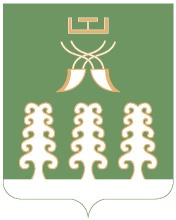 Администрация сельского поселенияНижнеташлинский  сельсоветмуниципального районаШаранский районРеспублики БашкортостанНижнеташлинский сельсовет Шаранского района Республики Башкортостанул. Победы,д.20, с.Нижние Ташлы Шаранского района, Республики БашкортостанТел./факс(347 69) 2-51-49,e-mail: ntashss @yandex.ruhttp://www. ntashly.sharan-sovet.ru№ п/пДанные о нахождении мест (площадок) накопления ТКОДанные о нахождении мест (площадок) накопления ТКОДанные о технических характеристиках мест (площадок) накопления ТКОДанные о технических характеристиках мест (площадок) накопления ТКОДанные о технических характеристиках мест (площадок) накопления ТКОДанные о технических характеристиках мест (площадок) накопления ТКОДанные о технических характеристиках мест (площадок) накопления ТКОДанные о собственниках мест (площадок) накопления
(для юр. лиц -  полное наименование и ИНН, фактический адрес, 
(для ИП – ФИО, ОГРН, адрес регистрации по месту  жительства,
для физ. лиц – ФИО, серия, номер и дата выдачи  паспорта, адрес регистрации по месту жительства, контактные данные)Данные об источниках образования ТКОДата и номер решения о включении (отказе) сведений о месте (площадке) накопления твердых коммунальных отходов в реестр№ п/пДанные о нахождении мест (площадок) накопления ТКОДанные о нахождении мест (площадок) накопления ТКОДанные о технических характеристиках мест (площадок) накопления ТКОДанные о технических характеристиках мест (площадок) накопления ТКОДанные о технических характеристиках мест (площадок) накопления ТКОДанные о технических характеристиках мест (площадок) накопления ТКОДанные о технических характеристиках мест (площадок) накопления ТКОДанные о собственниках мест (площадок) накопления
(для юр. лиц -  полное наименование и ИНН, фактический адрес, 
(для ИП – ФИО, ОГРН, адрес регистрации по месту  жительства,
для физ. лиц – ФИО, серия, номер и дата выдачи  паспорта, адрес регистрации по месту жительства, контактные данные)Данные об источниках образования ТКОДата и номер решения о включении (отказе) сведений о месте (площадке) накопления твердых коммунальных отходов в реестрАдрес Географические координатыПокрытие (грунт, бетон, асфальт, иное) Площадь, м2Количество контейнеров, с указанием объемаКоличество контейнеров, с указанием объемаКоличество контейнеров, с указанием объемаДанные о собственниках мест (площадок) накопления
(для юр. лиц -  полное наименование и ИНН, фактический адрес, 
(для ИП – ФИО, ОГРН, адрес регистрации по месту  жительства,
для физ. лиц – ФИО, серия, номер и дата выдачи  паспорта, адрес регистрации по месту жительства, контактные данные)Данные об источниках образования ТКОДата и номер решения о включении (отказе) сведений о месте (площадке) накопления твердых коммунальных отходов в реестрАдрес Географические координатыПокрытие (грунт, бетон, асфальт, иное) Площадь, м2Размещенные, шт.Планируемые к размещению, шт.Объем, м3Данные о собственниках мест (площадок) накопления
(для юр. лиц -  полное наименование и ИНН, фактический адрес, 
(для ИП – ФИО, ОГРН, адрес регистрации по месту  жительства,
для физ. лиц – ФИО, серия, номер и дата выдачи  паспорта, адрес регистрации по месту жительства, контактные данные)Данные об источниках образования ТКОДата и номер решения о включении (отказе) сведений о месте (площадке) накопления твердых коммунальных отходов в реестр1с.Нижние Ташлы ул.Центральная, дом10554.92899653.752584железобетонные плиты632,25Администрация Нижнеташлинского сельского поселения, ИНН 0251000863, Республика Башкортостан., Шаранский р-н, с.Нижние Ташлы, ул. Победы, 20ул.Центальная дом 119,117,115,113,111,109,107, 105,103,101,99,97, 95,91,92,94,96,98,100, 102,104,1062с.Нижние Ташлы ул.Центральная, между домами 72-7454.9320353.756471железобетонные плиты4,521,5Администрация Нижнеташлинского сельского поселения, ИНН 0251000863, Республика Башкортостан., Шаранский р-н, с.Нижние Ташлы, ул. Победы, 20ул. Центральная,89,85,83,81,79,79А,77,75,71,69,67,65,63,61,59,56,60,62,64,66,68,70,72,74,76,80,78,82,84,86,88,903с.Нижние Ташлы ул.Центральная, дом5154.93475053.760137железобетонные плиты4,521,5Администрация Нижнеташлинского сельского поселения, ИНН 0251000863, Республика Башкортостан., Шаранский р-н, с.Нижние Ташлы, ул. Победы, 20ул. Центральная,57,55,53,51,49,47,45,43,41,39, 28,30,32,34,36,38,40,42,46,48,50,52,544с.Нижние Ташлы ул.Центральная,  1754.93744353.765025железобетонные плиты4,521,5Администрация Нижнеташлинского сельского поселения, ИНН 0251000863, Республика Башкортостан., Шаранский р-н, с.Нижние Ташлы, ул. Победы, 20ул. Центральная,1-26,27,29,31,33,35,37Мостовая 1,3,55с.Нижние Ташлы ул.Победы, дом15А54.9334853.76155железобетонные плиты4,521,5Администрация Нижнеташлинского сельского поселения, ИНН 0251000863, Республика Башкортостан., Шаранский р-н, с.Нижние Ташлы, ул. Победы, 20ул. Победы,59Б,6,8,10,43,41,39,37,35,33,31,29,27,25,23,21,17,15,13,119,75,3,1,2,46с.Нижние Ташлы ул.Заречная, между домами 15-1754.9368653.75675железобетонные плиты632,25Администрация Нижнеташлинского сельского поселения, ИНН 0251000863, Республика Башкортостан., Шаранский р-н, с.Нижние Ташлы, ул. Победы, 20ул. Заречная1-37,37А,47,45,43,41,397с.Нижние Ташлы ул.Лесная, дом154.94319253.776555железобетонные плиты4,521,5Администрация Нижнеташлинского сельского поселения, ИНН 0251000863, Республика Башкортостан., Шаранский р-н, с.Нижние Ташлы, ул. Победы, 20ул. Лесная,2,3,5,9,12,13,15,17,18,19,25,26,,118с.Верхние Ташлы ул.им.70-летия Башкирии, дом 254.93319553.751451железобетонные плиты632,25Администрация Нижнеташлинского сельского поселения, ИНН 0251000863, Республика Башкортостан., Шаранский р-н, с.Нижние Ташлы, ул. Победы, 20ул. им 70-летия Башкирии,1-36 по четной стороне,1-11 нечетная сторона9с.Верхние Ташлы ул.Нагорная, дом 254.93118653.742288железобетонные плиты2,421,5Администрация Нижнеташлинского сельского поселения, ИНН 0251000863, Республика Башкортостан., Шаранский р-н, с.Нижние Ташлы, ул. Победы, 20ул. Нагорная 1-1410с.Верхние Ташлы ул.Социалистическая, дом 154.929153.746971железобетонные плиты4,521,5Администрация Нижнеташлинского сельского поселения, ИНН 0251000863, Республика Башкортостан., Шаранский р-н, с.Нижние Ташлы, ул. Победы, 20ул. Соцмалистическая,1-8ул. им 70-летия Башкирии,13-43 по нечетной стороне,38,40,42,44,46,48,50,52,54,5611с.Верхние Ташлы ул.Социалистическая,  между домами 17-1954.92884853.742925железобетонные плиты632,25Администрация Нижнеташлинского сельского поселения, ИНН 0251000863, Республика Башкортостан., Шаранский р-н, с.Нижние Ташлы, ул. Победы, 20ул. Социалистическая 9-47,48,50,52,54,5612с.Новоюзеево ул.Центральная,  дом 854.96648053.744668железобетонные плиты4,521,5Администрация Нижнеташлинского сельского поселения, ИНН 0251000863, Республика Башкортостан., Шаранский р-н, с.Нижние Ташлы, ул. Победы, 20ул. Центральная,1-2513с.Новоюзеево ул.Центральная,  дом 3854.97230653.743178железобетонные плиты4,521,5Администрация Нижнеташлинского сельского поселения, ИНН 0251000863, Республика Башкортостан., Шаранский р-н, с.Нижние Ташлы, ул. Победы, 20ул. Центральная,26-42,42/1,4345,47,49,51,53,55,5714с.Новоюзеево ул.Речная,  дом 254.96651353.744706железобетонные плиты2,410,75Администрация Нижнеташлинского сельского поселения, ИНН 0251000863, Республика Башкортостан., Шаранский р-н, с.Нижние Ташлы, ул. Победы, 20ул. Речная2,2а,4,6,8,10,12